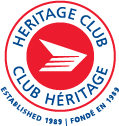 Thames Heritage Club955 Highbury AveLondon , On. N5Y 1A3SENIORS  BUS  TRIPCASINO – RAMA SEPTEMBER  19 – 22 , 2023 4 day – 3 night  package- includes		- pick-up  in  Port Stanley , St Thomas or  London			- deluxe suites in Rama			- luncheon boat cruise			- $30.00 in free slot playPRICE:    		$475.00 per person (double occupancyFor  further  details  -  please contact   Sherry  @  519 - 636 - 7411		